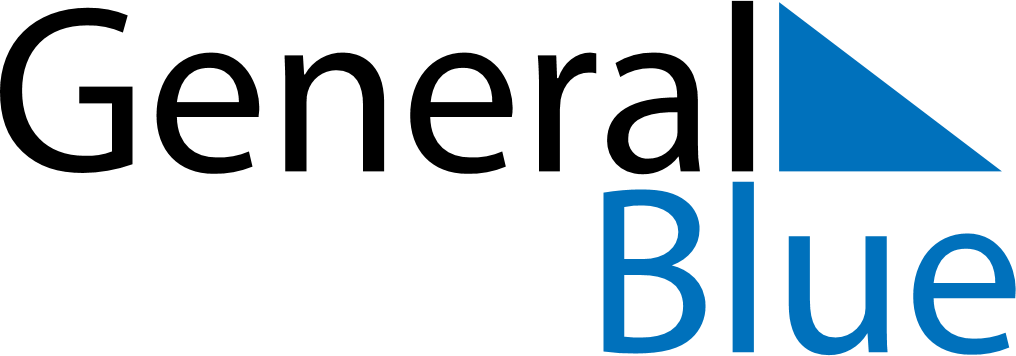 February 2029February 2029February 2029February 2029SingaporeSingaporeSingaporeSundayMondayTuesdayWednesdayThursdayFridayFridaySaturday12234567899101112131415161617Chinese New YearHari Raya Puasa
Chinese New Year181920212223232425262728